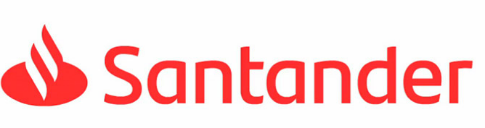 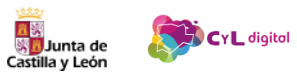 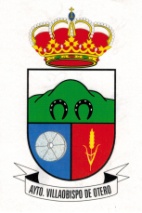 TALLERES DE BANCA ONLINE SEGURANo te pierdas estos talleres prácticos sobre iniciación a la banca online que impartimos, con la colaboración de Banco Santander. Te enseñaremos cómo protegerte de los principales timos y fraudes de banca online, así como a realizar las operaciones más habituales desde tu móvil: consultar tus movimientos, hacer transferencias, pagar con Bizum, etc. TALLER 1: CIBERSEGURIDAD EN BANCA ONLINE (Martes 21 de febrero de 2023 de 11 a 13  horas)¿No te fías de Internet a la hora de acceder a tu banco?  Hoy en día la mayoría de fraudes se producen por engaños de ingeniería social que tratan de robar nuestros datos y que podríamos evitar aplicando una serie de recomendaciones básicas. Si estos temas te preocupan, ahora es el momento de aprender las principales claves sobre ciberseguridad para que no te engañen. Todo explicado de forma muy sencilla y con ejemplos prácticos reales.TALLER 2: USO DE LA BANCA ONLINE A TRAVÉS DEL MÓVIL (APP BANCO SANTANDER) (Jueves 23 de febrero de 2023 de 11 a 13 horas)¿Todavía no usas la banca online? Hoy en día es posible consultar los movimientos de tus cuentas bancarias, hacer transferencias y pagos por Bizum cómodamente desde un dispositivo móvil. En este taller te mostraremos paso a paso y de forma sencilla cómo realizar las operaciones bancarias más cotidianas desde tu app de banca online.¿Cómo me inscribo? En el Ayuntamiento, presencialmente o al teléfono 987603268.¿Dónde se realiza? Aula del Ayuntamiento de Villaobispo de Otero.Aprende cómo usar la banca online y ¡realiza gestiones de forma cómoda y segura!